                 Tayseer Mohamed Abdel Mongy              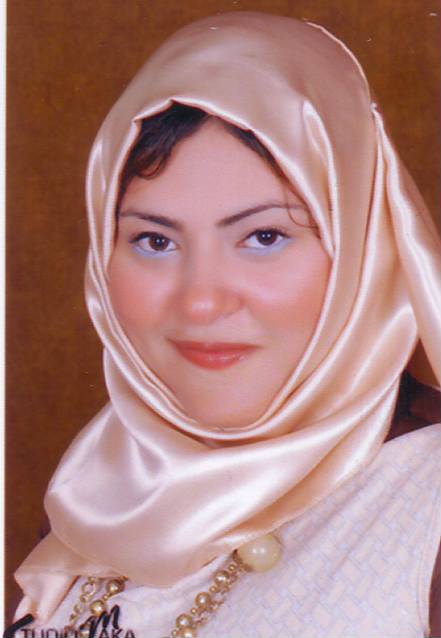       Address               : Nasr City, Cairo.                                                    Date of Birth       : 30 January 1986	Home Number    : (+2) 02 23891148 Mobile Number  : (+2) 0100 5863640Nationality          : EgyptianMarital Status     : MarriedE-mail Adress     : tayseer.elmongy@gmail.comObjective : Seeking a challenging job and responsible position where my experience can be developed.Work Experience : (2008) Telemarketing at Arabic Industries Company.From August (2008) till (2010) TOUR OPERATOR (Spanish –                  English) at Star Maker Travel Company.Courses : Spanish   (Seven Levels at Cervantes Institute)English    (Conversation Courses at MODLI The Ministry of Defense Language Institute ) Education :                                              2004 - 2008  B.A. in “Spanish Language”, AL-Azhar University, Faculty                                 of  Languages and Translation, Grade : Excellent.Personal Strengths :Excellent Communication and Presentation. Dependable, Persuasive and Enduring Character. Self Motivated and Goal Oriented.Ability to work well under pressure.Ability to deal with all levels of management and personals. Special Skills :          -    Languages Skills:                               Mother Tongue :  Arabic                                         Second Language : Spanish (Excellent spoken & written)                                                Third Language : English (Very Good spoken & written)  Computer Skills:                                      Microsoft Office . photoshop                               Internet Skills                          REFERENCES FURNISHED UPON REQUEST